21 ноября 2022 г.                                                                                           № 2006О внесении изменений в Положение об обеспечении питанием обучающихся общеобразовательных организаций Предгорного муниципального округа Ставропольского края за счет средств бюджета Ставропольского края и бюджета Предгорного муниципального округа Ставропольского края, утвержденное постановлением администрации Предгорного муниципального округа Ставропольского края от 15 апреля 2021 г. № 834 «Об обеспечении питанием обучающихся общеобразовательных организаций Предгорного муниципального округа Ставропольского края за счет средств бюджета Ставропольского края и бюджета Предгорного муниципального округа Ставропольского края»В целях социальной поддержки семей граждан, принимающих участие в специальной военной операции на территориях Донецкой Народной Республики, Луганской Народной Республики, Запорожской области, Херсонской области и Украины, а именно детей, являющихся обучающимися общеобразовательных организаций Предгорного муниципального округа Ставропольского края, в соответствии с частью 5 статьи 20 Федерального закона от 06 октября 2003 г. № 131-ФЗ «Об общих принципах организации местного самоуправления в Российской Федерации», администрация Предгорного муниципального округа Ставропольского краяПОСТАНОВЛЯЕТ:1. Внести следующие изменения в Положение об обеспечении питанием обучающихся общеобразовательных организаций Предгорного муниципального округа Ставропольского края за счет средств бюджета Ставропольского края и бюджета Предгорного муниципального округа Ставропольского края, утвержденное постановлением администрации Предгорного муниципального округа Ставропольского края от                                15 апреля 2021 г. № 834 «Об обеспечении питанием обучающихся общеобразовательных организаций Предгорного муниципального округа Ставропольского края за счет средств бюджета Ставропольского края и бюджета Предгорного муниципального округа Ставропольского края»:1.1. дополнить подпунктом 2.1.4. следующего содержания:«2.1.4. дети граждан, призванных на территории Ставропольского края на военную службу по частичной мобилизации в Вооруженные Силы Российской Федерации в соответствии с Указом Президента Российской Федерации от 21 сентября 2022 г. № 647 «Об объявлении частичной мобилизации в Российской Федерации» (далее – мобилизованные граждане) до окончания их мобилизации, плюс один месяц, а также дети граждан, заключивших контракт (контракты) об участии в специальной военной операции и направленных военным комиссариатом Ставропольского края для участия в специальной военной операции на территориях Донецкой Народной Республики, Луганской Народной Республики, Запорожской области, Херсонской области и Украины (далее – добровольцы) до окончания действия такого контракта, плюс один месяц.»;1.2. подпункт 3.4. дополнить абзацем 9 следующего содержания:«- для детей мобилизованных граждан и детей добровольцев – справка военного комиссариата.».2. Разместить настоящее постановление на официальном сайте Предгорного муниципального округа Ставропольского края www.pmosk.ru в информационно – телекоммуникационной сети «Интернет».3. Настоящее постановление вступает в силу со дня его обнародования.Глава Предгорногомуниципального округаСтавропольского края                                                             Н.Н.Бондаренко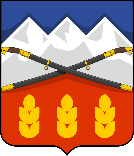 ПОСТАНОВЛЕНИЕАДМИНИСТРАЦИИ ПРЕДГОРНОГО МУНИЦИПАЛЬНОГО ОКРУГАСТАВРОПОЛЬСКОГО КРАЯст. Ессентукская